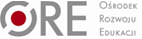 Ośrodek Rozwoju Edukacji - w celu zbadania oferty rynkowej oraz oszacowania wartości, zwraca się z uprzejmą prośbą o przygotowanie i przesłanie szacunkowej kalkulacji kosztów związanych z poniżej wymienioną usługą, w terminie do 7 października 2022 r. do godziny 12.00 na adres e-mailowy marzena.murawska@ore.edu.pl  tel. 503 569 431.W temacie wiadomości proszę wpisać: Druk książek „Wektory życia”, przygotowanie pendrive oraz dystrybucja książek.Ośrodek Rozwoju Edukacji w Warszawie z siedzibą Aleje Ujazdowskie 28, 00-478 Warszawa – w celu oszacowania wartości zamówienia, zwraca się z zapytaniem dotyczącym możliwości wykonaniu usługi polegającej na:-  Druku 4500 książek „Wektory życia”. Scenariusze zajęć.- Zakupie, oznakowaniu logo w sposób trwały oraz nagraniu na 4500 sztuk pamięci przenośnej typu pendrive o pojemności 32GB USB 3,0 prezentacji multimedialnej 
i scenariuszy zajęć.- Dystrybucji  książek zgodnie ze wskazanymi przez Zamawiającego adresami na terenie Polski.Szacunkowe koszty na realizację zadania powinny uwzględniać pełny zakres kosztów usługi przedstawionej w opisie przedmiotu zamówienia. Ponadto szacunkowe koszty planowanej usługi powinny być wyrażone w wartościach ceny netto (waluta PLN) zgodnie z poniższą tabelą: Niniejsze pismo nie stanowi zapytania ofertowego w myśl przepisów ustawy prawo zamówień publicznych; służy jedynie rozpoznaniu rynku. Poniżej przekazujemy niezbędne dane dotyczące zamówienia.Opis przedmiotu zamówieniaOśrodek Rozwoju Edukacji w Warszawie z siedzibą Aleje Ujazdowskie 28, 00-478 Warszawa – w celu oszacowania wartości zamówienia, zwraca się z zapytaniem dotyczącym możliwości wykonaniu usługi polegającej na:-   Druku 4500 książek „Wektory życia”. Scenariusze zajęć.- Zakupie, oznakowaniu logo w sposób trwały oraz nagraniu na 4500 sztuk pamięci przenośnej typu pendrive o pojemności 32GB USB 3,0 prezentacji multimedialnej 
i scenariuszy zajęć.- Dystrybucji  książek zgodnie ze wskazanymi przez Zamawiającego adresami na terenie Polski.Szczegółowy opis przedmiotu zamówieniaZamawiający przekaże Wykonawcy plik edytowalny materiałów w postaci pakietu drukarskiego (np. plik INDD, IDML), użyte fonty, plik w postaci PDF.Dane techniczne książki „Wektory życia. Scenariusze i prezentacje multimedialne”:- nakład 4500 egzemplarzy- objętość minimum 190 stron (format A4 przekazywany do druku) + 4 strony okładki - format książki B5 - technika druku offset, kolorystyka 4+0(CMYK)Okładki:  papier biały matowy offset 250 gram, kolor 4+0, jednostronnie kredowany, wykończenie: dwustronnie lakierowane folią matową.Zawartość środka książki: papier biały matowy jednostronnie kredowany, minimum 90 gram, kolor 4+0.rodzaj oprawy – klejona miękkaPendrive o pojemności 32GB USB 3,0 mają mieć wytłoczone na obudowie logo projektu trwałą techniką (np. grawerowanie).Usługa obejmuje również przygotowanie 4500 sztuk pendrive USB 3,0 z nagranymi prezentacjami multimedialnymi i dołączonymi do książek „Wektory życia” . Uprzejmie prosimy o przesłanie informacji w poniższym zakresie:Cena netto druku 4500 książek.Cena netto nagrania na 4500 USB prezentacji multimedialnych.Cena netto dystrybucji do 16 ośrodków metodycznych w Polsce wskazanych przez Zamawiającego książek wraz z USB (paczka składać się będzie z 250 książek z 250 USB) oraz dostarczenie nadwyżki w ilości 500 kompletów do ORE.Jednocześnie prosimy o podanie czasu realizacji zamówienia od dnia zlecenia.  W razie pytań lub dodatkowych wyjaśnień proszę o kontakt.  Marzena Murawska – e-mail: marzena.murawska@ore.edu.plTel. 503 569 431Usługa druku książek „Wektory życia”, zakup, oznakowanie logo oraz nagranie 4500 sztuk pendrive, dystrybucja książek na terenie Polski.Koszt w PLN (netto)Druk 4500 książek „Wektory życia”. Scenariusze zajęć, według szczegółowego opisu zamówienia………….……….Usługa zakupu 4500 sztuk pendrive 32 GB USB 3,0, w tym nagranie na 4500 sztuk pendrive prezentacji multimedialnej i scenariuszy zajęć oraz oznakowanie logo w sposób trwały……………..……usługa dystrybucji  książek zgodnie ze wskazanymi przez Zamawiającego adresami na terenie Polski……………………..Łączny koszt zamówienia…………………...Imię i nazwisko/ nazwa WykonawcyDane kontaktowe (e-mail, oraz tel. kontaktowy – fakultatywnie)